ПОЯСНИТЕЛЬНАЯ ЗАПИСКА
 к проекту профессионального стандарта«Специалист по транспортировке, складированию и хранению биохимической продукции»СодержаниеРаздел 1. «Общая характеристика вида профессиональной деятельности, трудовых функций».......................................................................................................................................2Раздел 2. «Основные этапы разработки проекта профессионального стандарта» ......................................8Раздел 3. «Обсуждение проекта профессионального стандарта» ...................................................................12Раздел 4. «Согласование проекта профессионального стандарта» .................................................................13Приложение 1. Сведения об организациях, принявших участие в разработке и согласовании профессионального стандарта «Специалист по транспортировке, складированию и хранению биохимической продукции» ..............................................................................................................................................14Приложение 2. Сведения об организациях и экспертах, привлеченных к обсуждению проекта профессионального стандарта «Специалист по транспортировке, складированию и хранению биохимической продукции» ..............................................................................................................................................16Приложение 3. Сводные данные о поступивших замечаниях и предложениях к проекту профессионального стандарта «Специалист по транспортировке, складированию и хранению биохимической продукции» ..............................................................................................................................................26Дополнительная информация к разделу №3 пояснительной записки: «Обсуждение проекта профессионального стандарта» ........................................................................................................................................28Раздел 1. «Общая характеристика вида профессиональной деятельности, трудовых функций»Информация о перспективах развития вида профессиональной деятельности.Первоначальное название профессионального стандарта изменено.В первоначальной трактовке данный профессиональный стандарт носил название «Специалист-технолог по транспортировке, складированию и хранению биохимической продукции». После проведения экспертного обсуждения было принято решение рекомендовать изменить название на «Специалист по транспортировке, складированию и хранению биохимической продукции», ввиду наличия устоявшихся формулировок, применяемых в отрасли по отношению к тому или иному роду занятий. В частности, данная деятельность не требует знаний и навыков технолога, в связи с чем рекомендуется устранить слово «технолог» из наименования стандарта.Решение подкрепляется проведенным анализом государственных и отраслевых нормативных документов; образовательных стандартов высшего профессионального образования, а также опросами потенциальных работодателей.	Согласно прогнозным оценкам, мировой рынок биотехнологий в 2025 году достигнет уровня в 2 трлн. долларов США, темпы роста по отдельным сегментам рынка колеблются от 5-7 до 30 процентов ежегодно.Доля России на мировом рынке биотехнологий составляет на сегодняшний день менее 0,1 процента, а по ряду сегментов продукция не производится. Объем рынка биотехнологической продукции вырос с 128 млрд. руб. в 2012 до 170 млрд. руб. в 2014 г. Более 80 процентов биотехнологической продукции, которая потребляется в России, является импортом, а объемы потребления остаются несопоставимо низкими по сравнению как с развитыми, так и с развивающимися странами. Основными сферами использования биотехнологий являются: медицина и фармацевтика, сельское хозяйство, промышленное производство, энергетика и охрана окружающей среды. Использование биотехнологий обеспечивает снижение себестоимости продукции пищевой промышленности и сельского хозяйства; позволяет значимо улучшить и усовершенствовать сферу охраны окружающей среды; приводит к развитию биомедицины и появлению новых эффективных и доступных биофармацевтических препаратов.Продукты и услуги, полученные при помощи биотехнологий, выходят на рынок, замещая традиционные продукты. В иных случаях биотехнологическое производство предлагает принципиально новые продукты, которые не могут быть получены другими способами.Биотехнологическая тематика активно поддерживается РФФИ и научными программами государственных академий - РАН, РАМН, РАСХН. Проекты малых и средних инновационных предприятий финансируются Фондом содействия развитию малых форм предприятий в научно-технической сфере. Реализуются региональные программы развития биотехнологии (Республика Татарстан, Чувашская Республика).Стратегическим документом, определяющим политику Российской Федерации в биотехнологическом секторе экономики, является Комплексная программа развития биотехнологий в Российской Федерации на период до 2020 года, утвержденная Председателем Правительства Российской Федерации В.В.Путиным 24 апреля 2012г. No1853п-П8. Целью является выход на уровень производства биотехнологической продукции в России в размере около 1% ВВП к 2020 году и не менее 3% ВВП к 2030 году.Различные биологические компоненты часто требуют особенных условий хранения и транспортировки. На любом производстве, где используются биотехнологические методы, особое внимание уделяется транспортировке и хранению исходного сырья и готовой продукции. От правильного хранения сырья зависит на сколько эффективной будет биоконверсия, а как следствие - рентабельность производства. Готовая продукция также может требовать специальных условий хранения и транспортировки (температура, влажность, защита от света и воздуха). Все этапы перевозок и хранения должны быть жестко регламентированы. Для этого требуется хорошо обученный и ответственный персонал.Специалисты по логистике и хранению, подготовленные по соответствующему стандарту, будут востребованы в фармацевтических, медицинских, биотехнологических и агропищевых компаниях.Таким образом, в настоящее время в России существует значительный спрос на профильных специалистов-биотехнологов, что обуславливает актуальность разработки профессионального стандарта и последующее трудоустройство таких специалистов. В этой связи, эксперты НТ НП «ТП БиоТех2030» считают необходимой мерой кадровой поддержки отрасли осуществить разработку профессионального стандарта для такого вида деятельности, как транспортировка, складирование и хранение биохимической продукции.2) Описание обобщенных трудовых функций, входящих в вид профессиональной деятельности, и обоснование их отнесения к конкретным уровням квалификации.Обобщенные трудовые функции, входящие в данный вид профессиональной деятельности, выделены в соответствии с её основной целью: Обеспечение условий для безопасной и своевременной транспортировки биохимической продукции и ее хранения без изменения состояния и свойств, защиты от воздействия неблагоприятных факторов.Организация складирования и хранения биохимической продукции;Организация транспортировки биохимической продукции;Контроль результатов логистической деятельности по перевозке биохимического груза в цепи поставок.Обобщенная трудовая функция А «Организация складирования и хранения биохимической продукции» описывает трудовую деятельность специалиста по хранению продукции или специалиста службы складирования хранения и контроля. В качестве минимального для профессиональной деятельности данного специалиста предлагается установить пятый уровень квалификации. Пятый уровень предусматривает самостоятельную деятельность по решению практических задач, требующих самостоятельного анализа ситуации и ее изменений. Участие в управлении решением поставленных задач в рамках подразделения. Ответственность за решение поставленных задач или результат деятельности группы работников, подразделений. Все указанные характеристики в полной мере соотносятся с профессиональной деятельностью специалиста по хранению и логистики биохимической продукции. В соответствии с характеристиками, пятый уровень квалификации для работы в качестве специалиста по хранению продукции или специалиста службы складирования и контроля требует наличия среднего профессионального образования с прохождением программ подготовки специалистов среднего звена. Требования к опыту практической работы один год кладовщиком.Обобщенная трудовая функция В «Организация транспортировки биохимической продукции» описывает трудовую деятельность специалиста по транспортировке биохимической продукции.В качестве минимального для профессиональной деятельности данного специалиста предлагается установить шестой уровень квалификации. Шестой уровень предусматривает самостоятельную деятельность, определение задач собственной работы и/или подчиненных по достижению цели. Специалист 6-ого уровня квалификации должен уметь обеспечивать взаимодействие сотрудников и смежных подразделений. Он должен уметь разрабатывать, внедрять, контролировать, оценивать и корректировать компоненты профессиональной деятельности, а также применять инновационные технологии. Специалист 6-ого уровня также несёт ответственность за результат выполнения работ на уровне подразделения. От специалиста требуется применение профессиональных знаний технологического и методического характера. При этом он осуществляет самостоятельный поиск информации, необходимой для решения поставленных профессиональных задач. Все указанные характеристики в полной мере соотносятся с профессиональной деятельностью специалиста по хранению и логистике биохимической продукции.В соответствии с характеристиками шестого уровня, квалификации специалиста требуется высшее образование – бакалавриат и среднее профессиональное образование с прохождением дополнительных профессиональных программ повышения квалификации. Требования к стажу работы по направлению профессиональной деятельности специалиста по транспортировке биохимической продукции при наличии высшего образования не предъявляются. При наличии среднего профессионального образования стаж работы один год на должности технолога по транспортировке грузов на химическом производстве.Обобщенная трудовая функция С «Контроль результатов логистической деятельности по перевозке биохимического» описывает трудовую деятельность технолога по транспортировке биохимической продукции. В качестве минимального для профессиональной деятельности данного специалиста предлагается установить шестой уровень квалификации. Шестой уровень предусматривает самостоятельную деятельность, определение задач собственной работы и/или подчиненных по достижению цели. Специалист 6-ого уровня квалификации должен уметь обеспечивать взаимодействие сотрудников и смежных подразделений. Он должен уметь разрабатывать, внедрять, контролировать, оценивать и корректировать компоненты профессиональной деятельности, а также применять инновационные технологии. Специалист 6-ого уровня также несёт ответственность за результат выполнения работ на уровне подразделения. От специалиста требуется применение профессиональных знаний технологического и методического характера. При этом он осуществляет самостоятельный поиск информации, необходимой для решения поставленных профессиональных задач. Все указанные характеристики в полной мере соотносятся с профессиональной деятельностью специалиста по хранению и логистике биохимической продукции.  Профессиональная деятельность в рамках данной трудовой функции соответствует шестому уровню квалификации. Требуется стаж работы один год технологом по транспортировке грузов на химическом производстве. Особые условия допуска к работе прохождение инструктажа по охране труда на рабочем месте. 3) Описание состава трудовых функций и обоснование их отнесения к конкретным уровням (подуровням) квалификации. Обобщенная трудовая функция А «Контроль результатов логистической деятельности по перевозке биохимического груза в цепи поставок» включает следующие трудовые функции:А/01.5 «Организация и контроль хранения биохимической продукции в соответствии с технологическими требованиями»;А/02.5 «Организация и ведение учета биохимической продукции»;А/03.5 «Организация работы по освоению производства различных видов моющих и чистящих средств биотехнологическим методом»;Трудовые функции определены в соответствии с алгоритмом работы техника по транспортировке и хранению биохимической продукции.Трудовая функция А/01.5, связанна с организацией и контролем хранения биохимической продукции в соответствии с технологическими требованиями, заключается в: выборе помещений для складирования или хранения продукции; обеспечении условий хранения биотехнологической продукции; организации антисептической обработки помещений для хранения биотехнологической продукции;  контроле условий хранения продукции в соответствии с технологическими требованиями; контроле сохранности продукции; списание просроченной или испорченной продукции и (или) сырья.Трудовая функция А/02.5, связанная с организацией и ведением учета биохимической продукции, заключается в: организации учета продукции, находящейся на хранении; организации выдачи продукции, находящейся на хранении; формировании планов-графиков движения товаров на складе; организации оперативных проверок сохранности продукции; проведение плановой инвентаризации (метрологической и материальной) в составе комиссии.Трудовая функция А/03.5, связанна с разработкой и ведением организационно-методической документации при складировании, заключается в: разработке документации, определяющей порядок хранения и учета продукции и сырья; согласовании внутренних регламентирующих документов; ведении текущего документооборота; разработке методических рекомендаций по хранению биотехнологической продукции; подготовке документов по итогам плановых инвентаризаций.Вышеупомянутые трудовые функции отнесены к пятому уровню квалификации.Обобщенная трудовая функция В «Производство моющих и чистящих средств биотехнологическим методом» включает следующие трудовые функции:В/01.6 «Организация и контроль логистики биохимической продукции»;В/02.6 «Контроль соблюдения технологических требований при транспортировке биохимической продукции»;В/03.6 «Разработка и ведение организационно-методической документации при осуществлении перевозки».Трудовая функция В/01.6, связанная с организацией и контролем логистики биохимической продукции, заключаются в: контроле своевременности и полноты поставок комплектующих и сырья; учете договоров с поставщиками и заказчиками; формировании планов и графиков движения продукции и сырья; формировании парка специальных транспортных средств; заключении и ведение договоров с транспортными организациями; контроле отгрузки и доставки произведенной продукции в соответствии с утвержденным графиком.Трудовая функция В/02.6, связанная с контролем соблюдения технологических требований при транспортировке биохимической продукции, заключаются в: контроле подготовки транспортного средства в соответствии с правилами и технической документаций для безопасной транспортировки; обеспечении оборудования транспортных средств различных видов в соответствии с требованиями правил по перевозке биохимической продукции и технической документацией; контроле погрузочно-разгрузочных работ в соответствии с требованиями техники безопасности; обеспечении условий сохранности продукции при транспортировке в соответствии с технологическими требованиями.Трудовая функция В/03.6, связанная с разработкой и ведением организационно-методической документации при осуществлении перевозки, заключаются в: ведении транспортных документов, отгрузочных ведомостей; подготовки сводок и отчетов по отгрузкам и поставкам сырья и продукции; подготовки предложений для разработки инструкций и других внутренних регламентирующих документов; согласование предложений и внутренних регламентирующих документов с руководством; оформлении заявок на транспортные средства.Вышеупомянутые трудовые функции отнесены к шестому уровню квалификации.Обобщенная трудовая функция С «Контроль результатов логистической деятельности по перевозке биохимического груза в цепи поставок» включает следующие трудовые функции:С/01.6 «Контроль ключевых операционных показателей эффективности логистической деятельности по перевозке биохимических грузов в цепи поставок»;С/02.6 «Контроль ключевых финансовых показателей логистической деятельности по перевозке биохимических грузов в цепи поставок».Трудовая функция С/01.6, связанна с контролем ключевых операционных показателей эффективности логистической деятельности по перевозке биохимических грузов в цепи поставок, заключается в: анализе отчетов при обеспечении логистики; разработке проектов, направленных на снижение себестоимости операций, повышение производительности труда и эффективности операционной деятельности; контроле показателей качества (своевременность доставки грузов, информирование клиента, сохранность груза).Трудовая функция С/02.6, связанна с контролем ключевых финансовых показателей логистической деятельности по перевозке биохимических грузов в цепи поставок, заключается в: построении системы контроля затрат; контроле финансовых показателей (рентабельность перевозок, выполнение плана по валовой прибыли, выполнение плана по прибыли); периодическом сопоставлении запланированных в бюджетах показателей (составленных и утвержденных прогнозов на бюджетный период) с фактическими показателями (данными отчетов об исполнении бюджетов за истекшие периоды); оценке и анализе выявленных отклонений (в абсолютном выражении или в процентах); контроле исполнения утвержденных планов и решений.Как отмечено ранее, трудовые функции определены в соответствии с алгоритмом работы специалиста по хранению и транспортировке и отнесены к шестому уровню квалификации, поскольку подразумевают наличие высшего образования - бакалавриат, а также стаж работы один год.Раздел 2. «Основные этапы разработки проекта профессионального стандарта»1) Информация об организациях, на базе которых проводились исследования и обоснование выбора этих организаций.Основным разработчиком проекта профессионального стандарта является Общероссийское объединение «Российский союз промышленников и предпринимателей» (РСПП).Работу проводило Научно-техническое некоммерческое партнерство «Технологическая платформа БиоТех2030», являющееся отраслевой экспертной организацией, работающей на рынке биотехнологий и объединяющей в своем составе ведущие научно-исследовательские, образовательные, общественные и производственные организации биотехнологической сферы.Разработчиком было направлено соответствующее уведомление о разработке проекта профессионального  стандарта по рекомендуемому образцу в Министерство труда и социальной защиты Российской Федерации. Разработчиком сформирована рабочая (экспертная) группа и подготовлена программа разработки проекта профессионального стандарта, включая инструментарий исследования (опросные листы и анкеты).Исследование проводилось на базе научных и производственных организаций, деятельность которых непосредственно связанна с необходимостью привлечения к работе специалистов соответствующего профиля. Данные об организациях, участвовавших в разработке профессионального стандарта, приводиться в Приложении №1 к пояснительной записке.2) Описание требований к экспертам (квалификация, категории, количество), привлекаемым к разработке проекта профессионального стандарта, и описание использованных методов.К разработке профессионального стандарта были привлечены эксперты, обладающие научными знаниями и опытом практической деятельности по направлениям работы специалиста в области хранения и логистики биохимической продукции в соответствии с выделенными обобщёнными трудовыми функциями:организация складирования и хранения биохимической продукции;организация транспортировки биохимической продукции;контроль результатов логистической деятельности по перевозке биохимического груза в цепи поставок.Экспертная группа включает представителей научных, образовательных и производственных организаций, чья сфера профессиональных компетенций непосредственно связана с организацией логистических процессов в различных отраслях и, в частности, на химических и биотехнологических производствах. В состав группы вошли руководители организаций, научные сотрудники и специалисты в области обучения, развития персонала и нормирования труда – эксперты, обладающие достаточным уровнем компетенций для того, чтобы определить текущую и перспективную кадровую потребность той или иной организации, а также отрасли в целом. В разработке проекта профессионального стандарта «Специалист по транспортировке, складированию и хранению биохимической продукции»были заняты следующие специалисты:При разработке профессионального стандарта были использованы:для выделения трудовых функций и трудовых действий – методы функционального анализа;для сбора сведений о квалификационных требованиях – экспертные опросы и интервью, кабинетное исследование открытых профильных источников.Разработчиком организована информационная кампания с целью привлечения внимания заинтересованных организаций к разработке проекта профессионального стандарта, его обсуждения и последующего согласования. 3) Общие сведения о нормативно-правовых документах, регулирующих вид профессиональной деятельности, для которого разработан проект профессионального стандарта.К нормативно-правовым документам, регулирующим вид профессиональной деятельности в области складирования и логистики биохимического производства, относятся:Федеральный закон от 27.12.2002 N 184-ФЗ «О техническом регулировании» (ред. от 23.06.2014);Федеральный закон от 30.06.2003 г. № 87-ФЗ «О Транспортно-экспедиционной деятельности»;Федеральный закон от 26.01.1996 г № 14-ФЗ «Транспортная экспедиция»;Федеральный закон от 09.02.2007 г № 16-ФЗ «О транспортной безопасности»;Федеральный закон от 24.07.1998 г. № 127-ФЗ «О Государственном контроле за осуществлением международных автомобильных перевозок и об ответственности за нарушение порядка их выполнения»;Федеральный закон от 24.06.1998 N 89-ФЗ (ред. от 29.12.2014) «Об отходах производства и потребления» (с изм. и доп., вступ. в силу с 09.01.2015);Приказ Минтранса РФ от 08.08.1995 г № 73 «Об утверждении  Правил перевозки опасных грузов автомобильным транспортом».Раздел 3. «Обсуждение проекта профессионального стандарта»Публичное обсуждение проекта профессионального стандарта проводилось путем опубликования:на сайте технологической платформы «БиоТех2030» www.biotech2030.ru;на сайте НКТ «Биотехнологии» http://fp7-bio-ru.livejournal.com/332113.html;на сайте профильного отраслевого портала: www.biohab.ru;на сайте профильного экспертного портала: www.molbiol.ru;на сайте РСПП: http://www.rspp.ru/simplepage/794.18 декабря 2014 года в Институте биохимии им. А.Н.Баха состоялось годовое общее собрание членов Научно-технического некоммерческого партнерства «Технологическая платформа БиоТех2030». Проекты Партнерства по развитию кадрового потенциала отрасли и, в частности, работы по формированию профессиональных стандартов в области биотехнологий, были озвучены в докладе исполнительного директора НТ НП «ТП БиоТех2030» Осьмаковой А.Г. На экспертную рецензию были вынесены четыре (4) проекта профессиональных стандартов. Экспертам предлагалось высказаться устно, а также заполнить анкеты, выданные в общем комплекте материалов к заседанию. Выдержки из доклада Осьмаковой А.Г., а также копии заполненных анкет представлены в дополнительных материалах к настоящей пояснительной записке. В работе приняли участие 28 специалистов.22 декабря 2014 года прошло очередное (третье) экспертное заседание участников Московского биотехнологического кластера (МБК), состоявшееся при поддержке Правительства Москвы и Центра инновационного развития Москвы. Формирование Московского биотехнологического кластера проходит при участии  технологической платформы «БиоТех2030». На сегодняшний момент в состав МБК входит порядка 200 организаций, действующих на рынке биотехнологий России.Вопрос о необходимости развития кадрового потенциала отрасли был поднят Исполнительным директором НТ НП «ТП БиоТех2030» Осьмаковой А.Г. в рамках отчетного доклада, представленного ей на данном мероприятии. Предложения экспертов, высказанные после, были учтены при доработке проектов профессиональных стандартов.К обсуждению проектов профессиональных стандартов были привлечены эксперты тематических Научно-технических советов НТ НП «ТП БиоТех2030», отвечающие за профессиональную экспертизу инновационных биотехнологических проектов Платформы и возглавляемые ведущими экспертами страны – докторами наук и академиками РАН:НТС «Промышленные биотехнологии и новая химия»;НТС «Экология и переработка отходов»;НТС «Сельское хозяйство»;НТС «Лесные биотехнологии»;НТС «Функциональное питание».К обсуждению проектов профессиональных стандартов были привлечены Федеральные органы исполнительной власти, профильные экспертные и производственные организации и профсоюзы:Министерство экономического развития РФ;Министерство промышленности и торговли РФ;Общероссийская общественная организация «Общество биотехнологов России им. Ю.А.Овчинникова».Проекты профессиональных стандартов были верифицированы в рамках электронного опроса, проведенного среди экспертных организаций – членов НТ НП «ТП БиоТех2030».Таким образом, публичное обсуждение позволило привлечь внимание экспертного сообщества к проектам профессиональных стандартов. Замечания и предложения участников публичного обсуждения по содержательному наполнению стандарта специалиста по транспортировке, складированию и хранению биохимической продукции представлены в Приложении 3 к пояснительной записке.Раздел 4. «Согласование проекта профессионального стандарта»В проекте профессионального стандарта трудовые функции, особо регулируемые законодательством и требующие проведения согласования, отсутствуют.Исполнительный вице-президент	РСПП						Д.В. КузьминМ.П.Приложение 1 Сведения об организациях, принявших участие в разработке и согласовании профессионального стандарта «Специалист по транспортировке, складированию и хранению биохимической продукции»Приложение 2 Сведения об организациях и экспертах, привлеченных к обсуждению проекта профессионального стандарта «Специалист по транспортировке, складированию и хранению биохимической продукции»Приложение 3 Сводные данные о поступивших замечаниях и предложениях к проекту профессионального стандарта «Специалист по транспортировке, складированию и хранению биохимической продукции». Дополнительная информация к разделу №3 пояснительной записки: «Обсуждение проекта профессионального стандарта»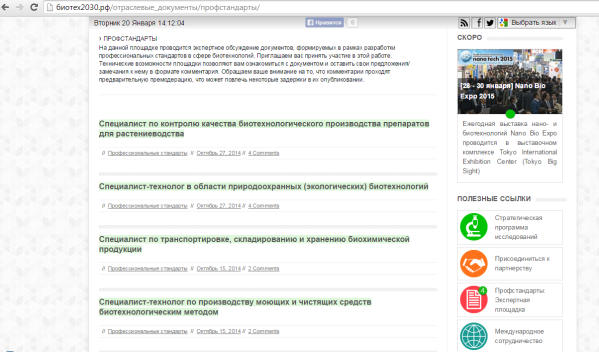 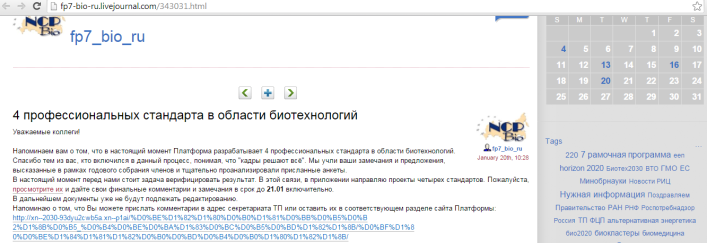 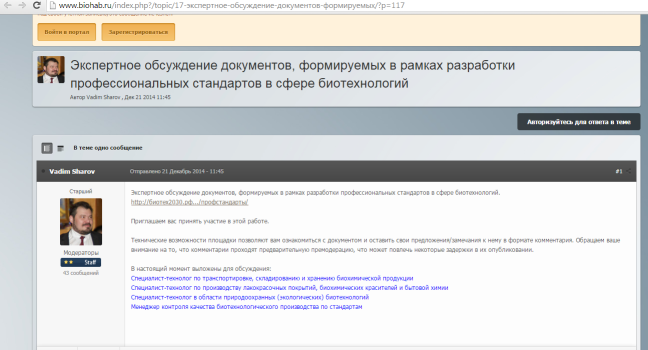 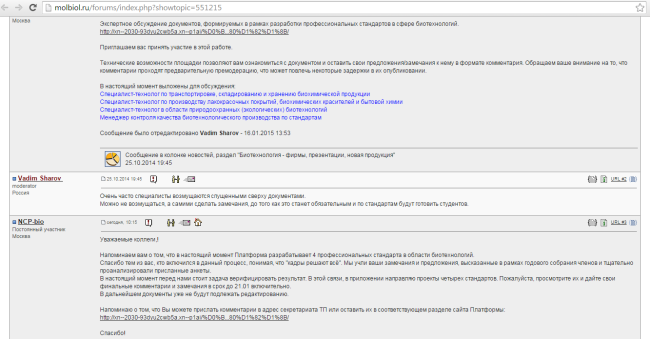 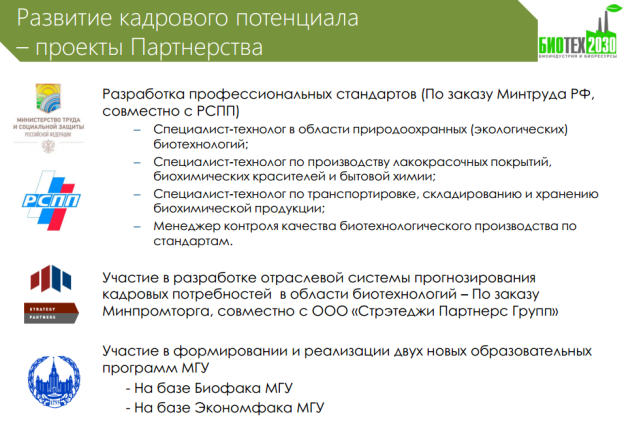 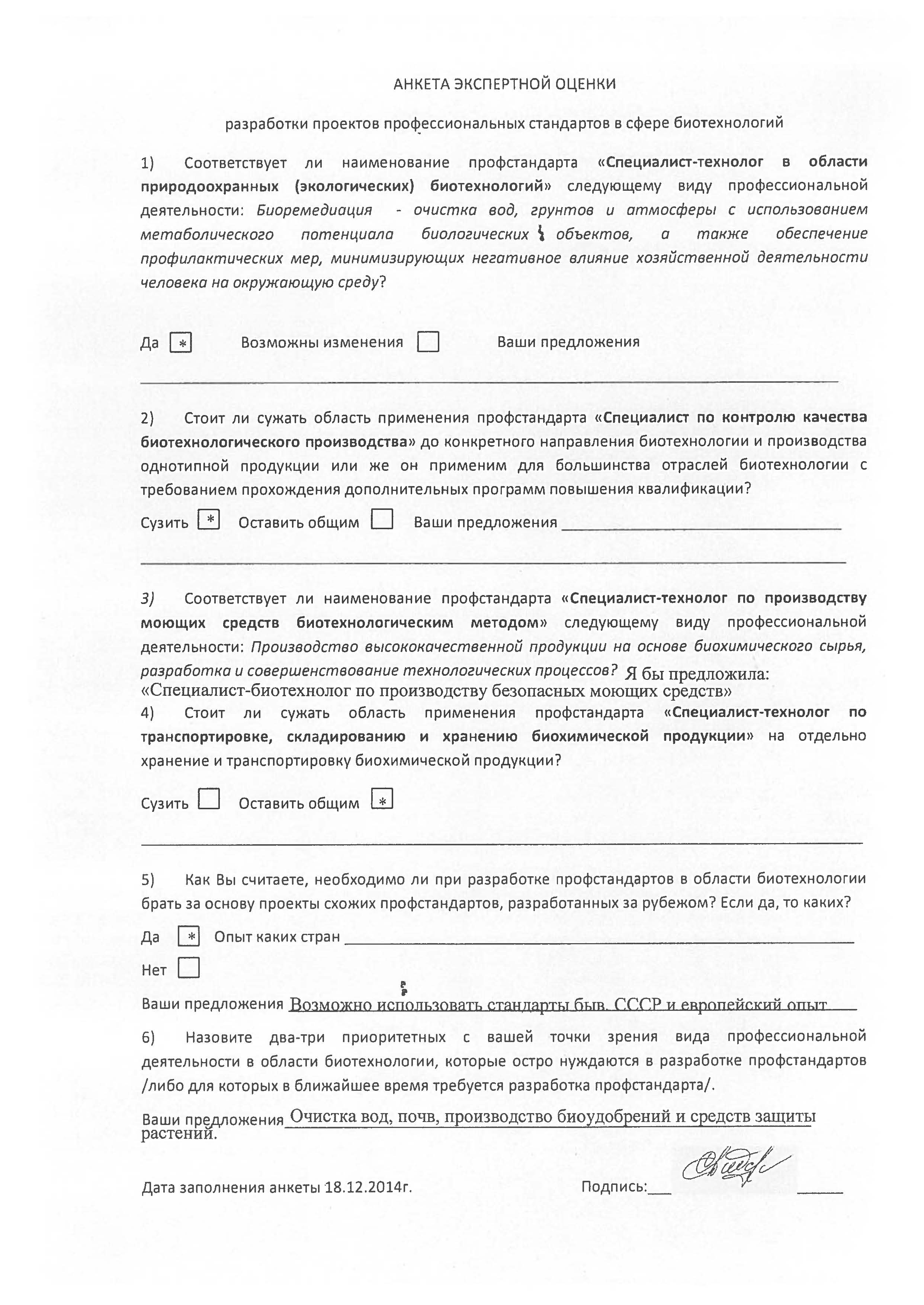 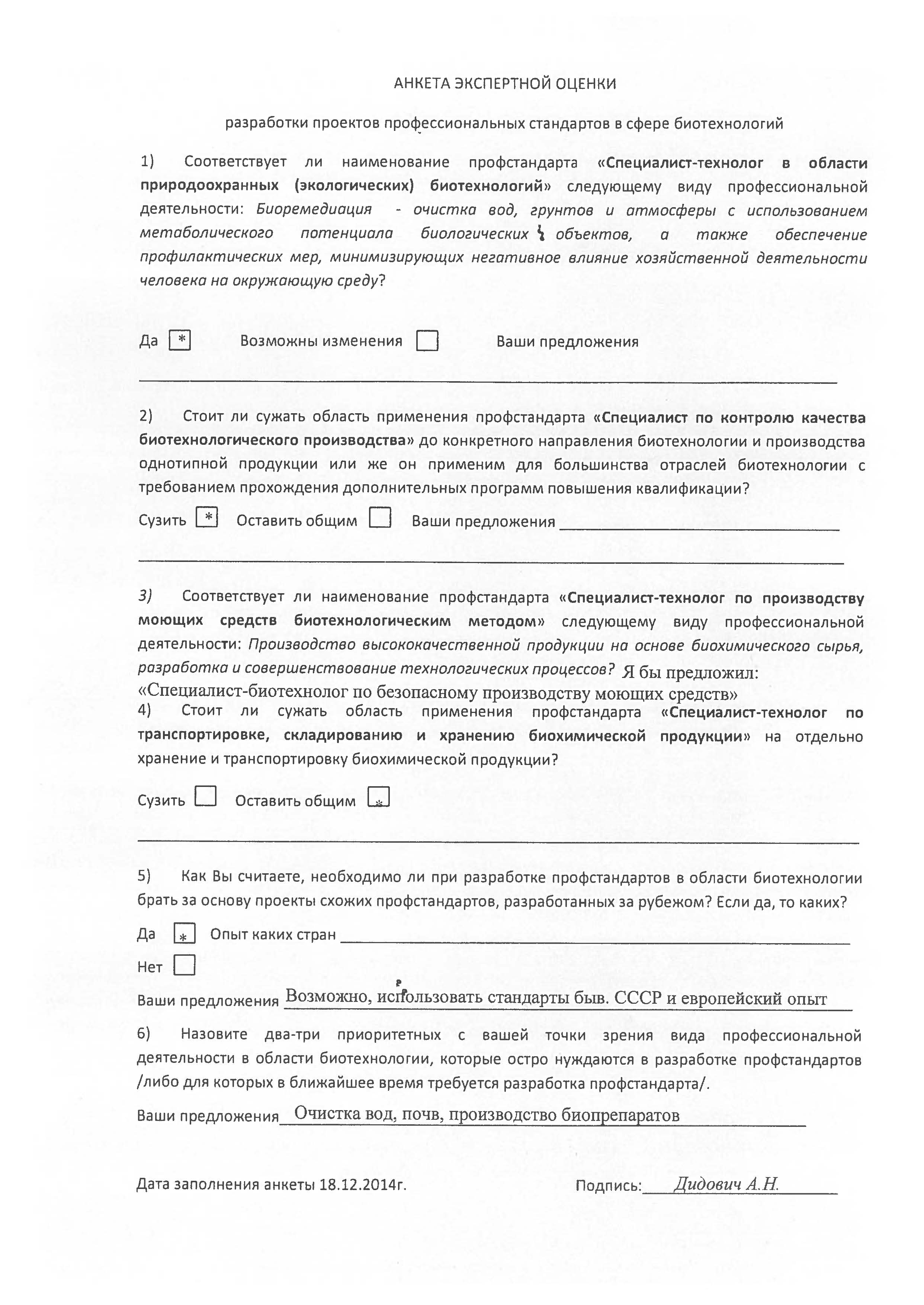 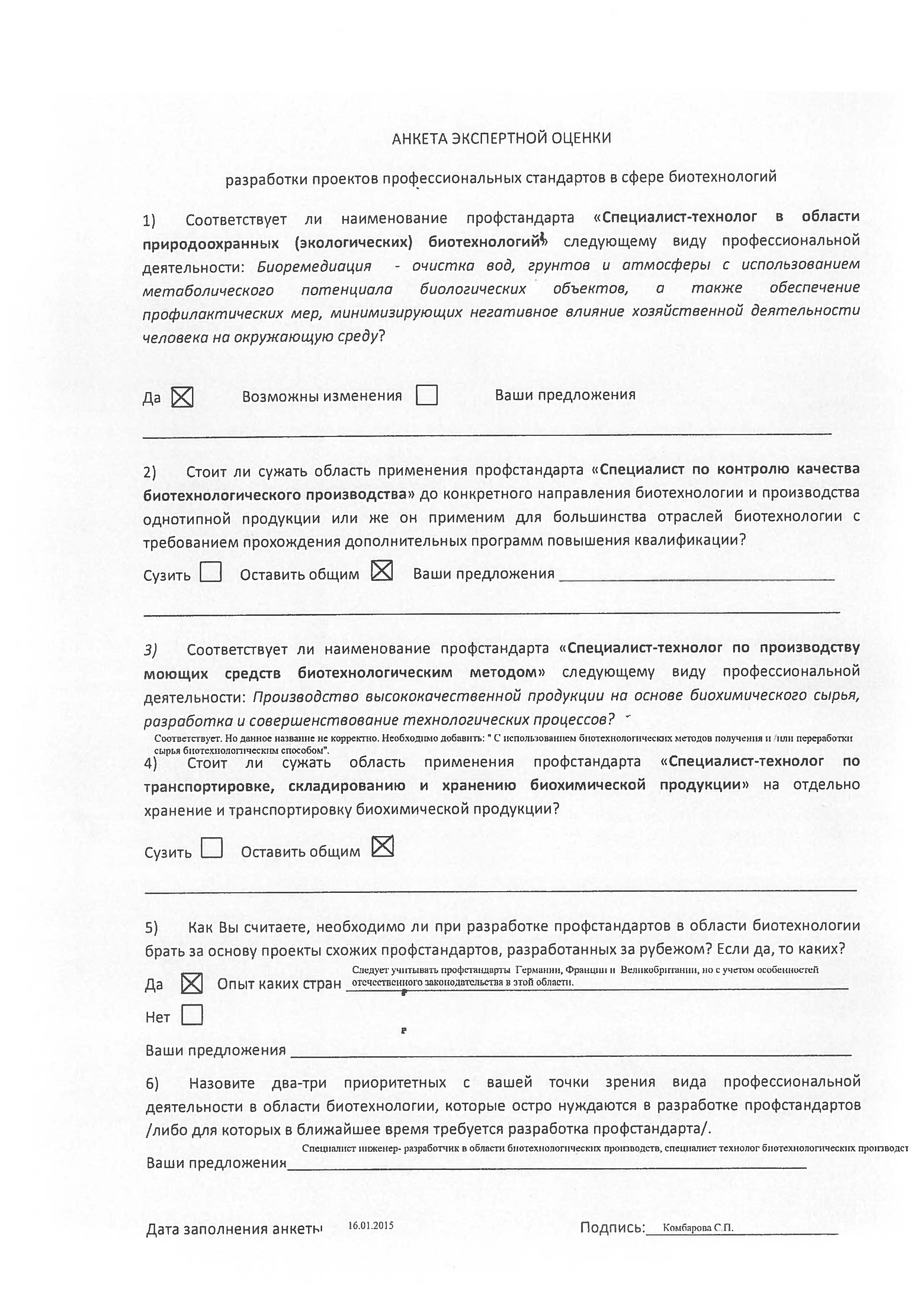 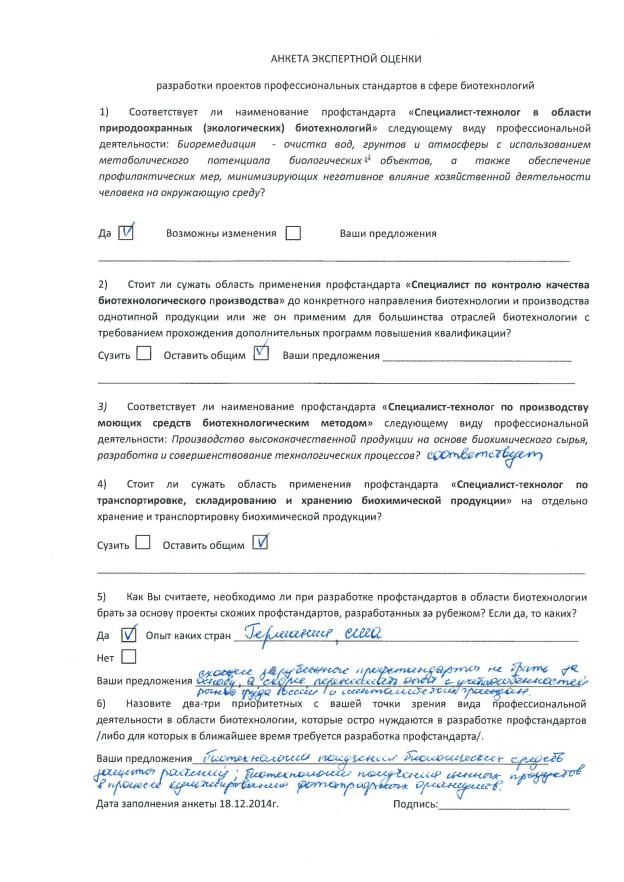 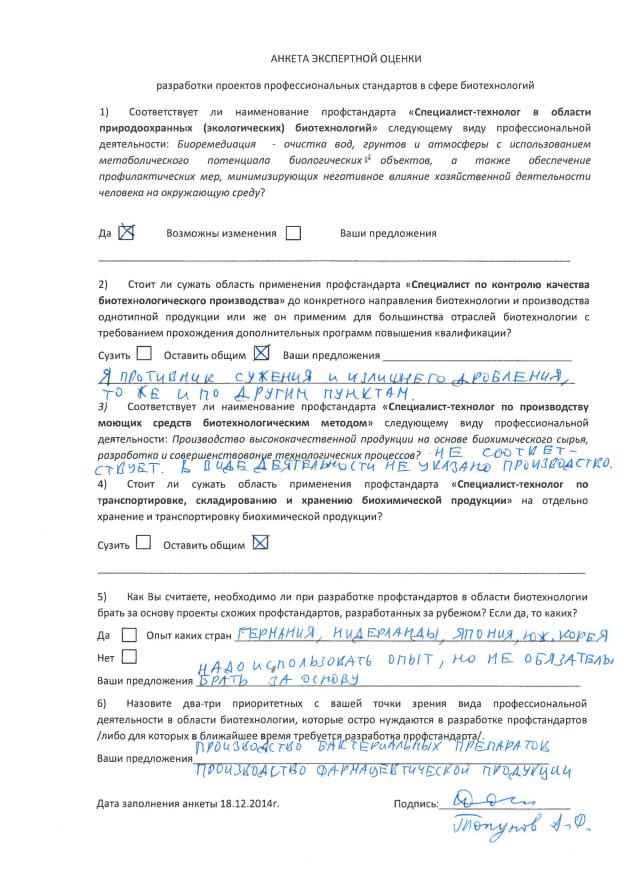 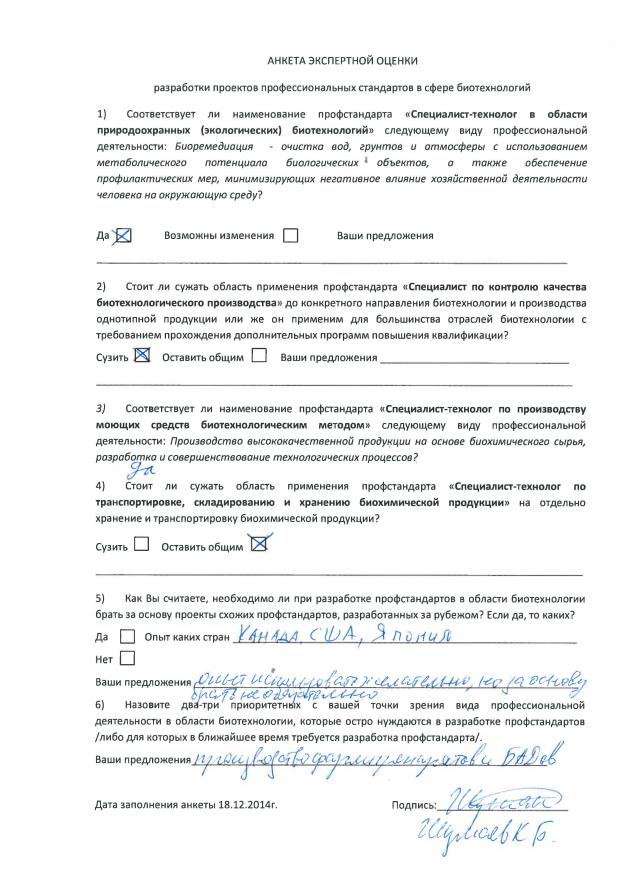 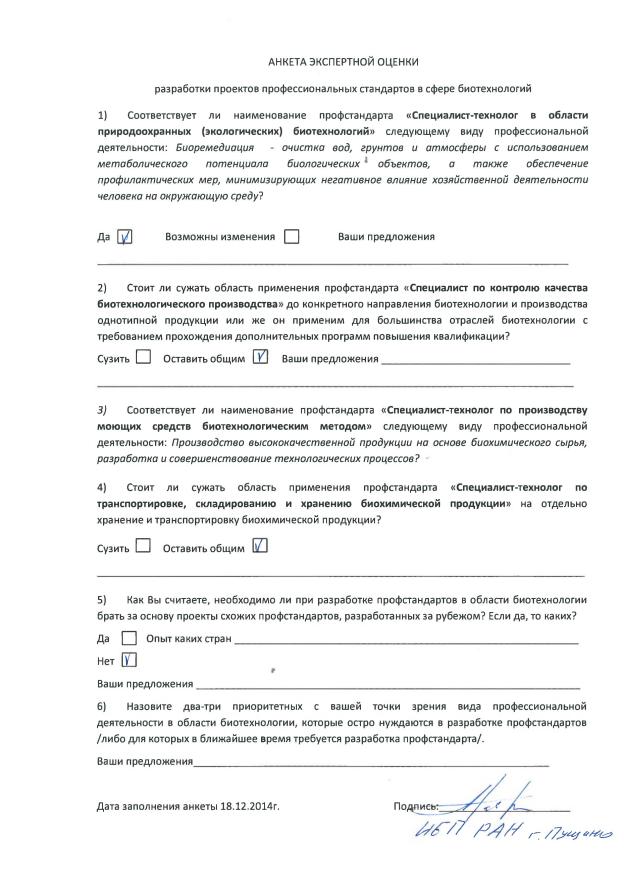 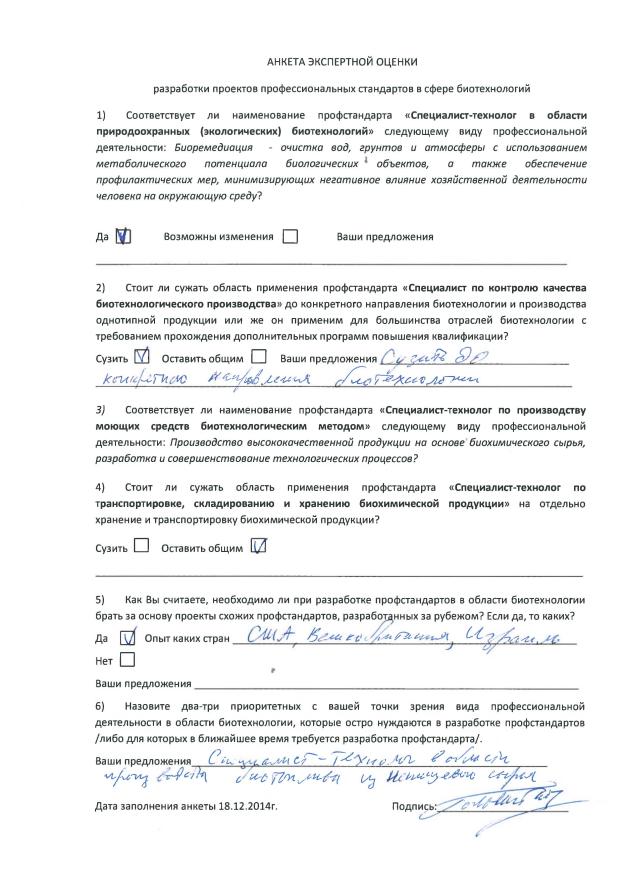 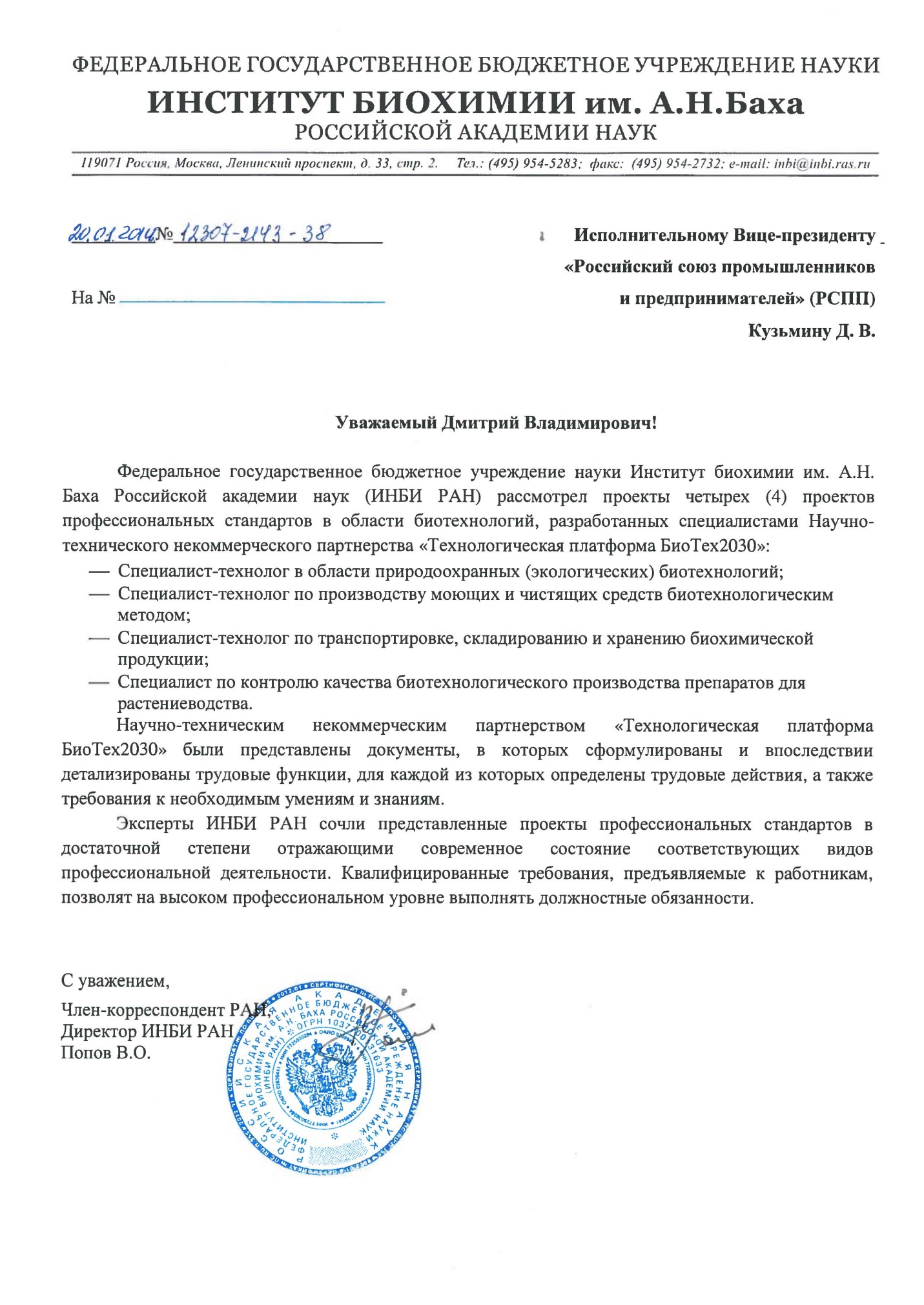 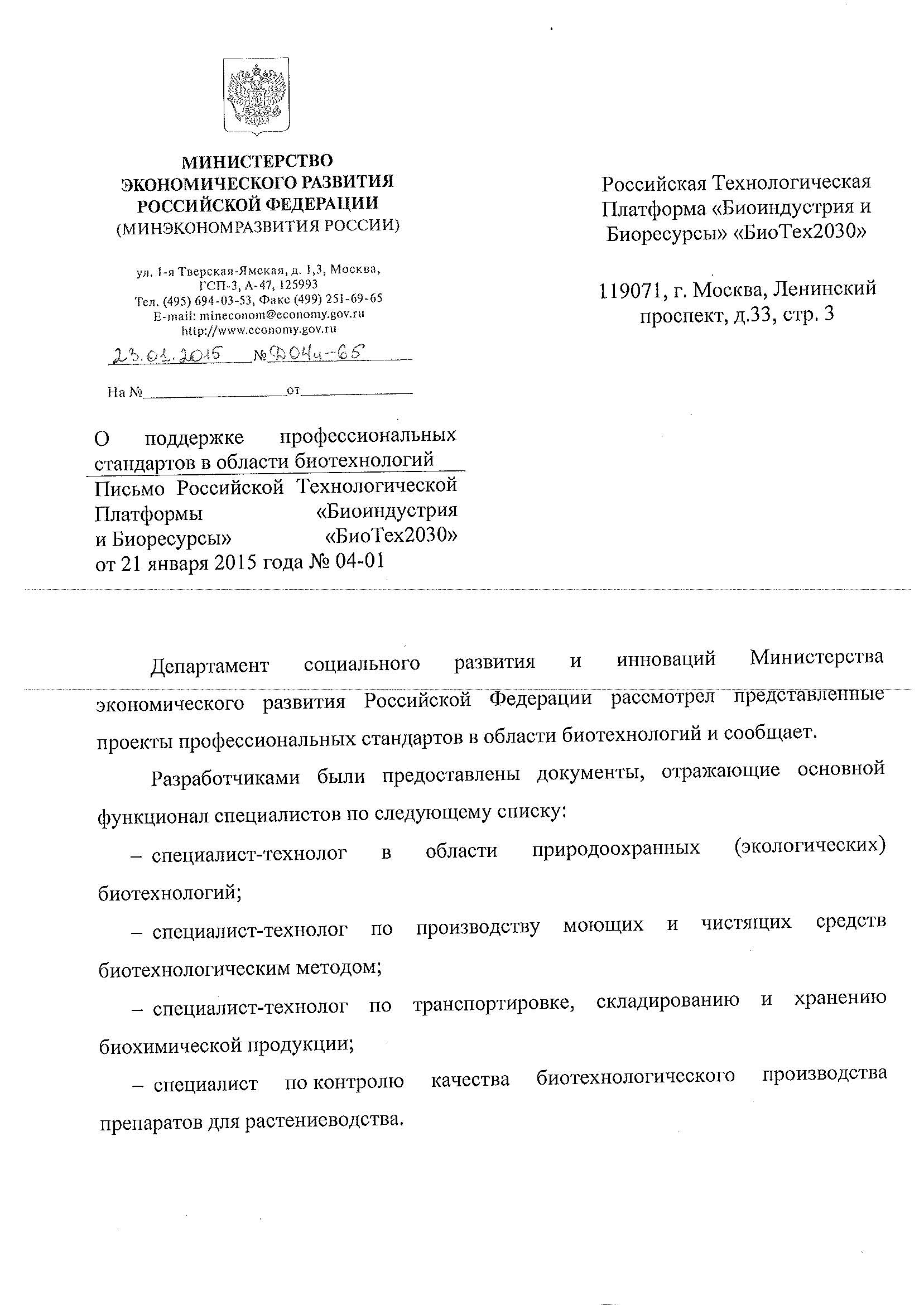 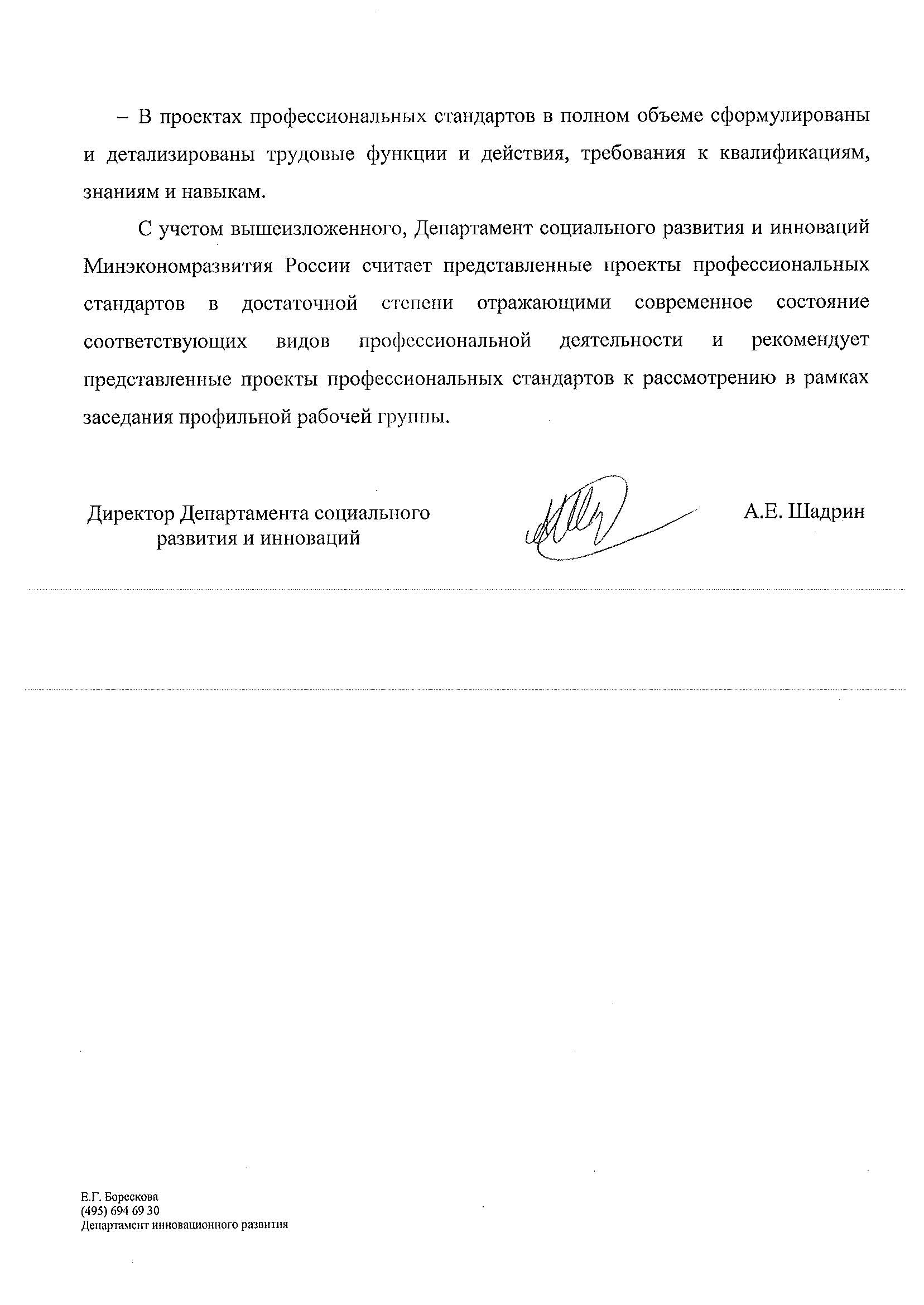 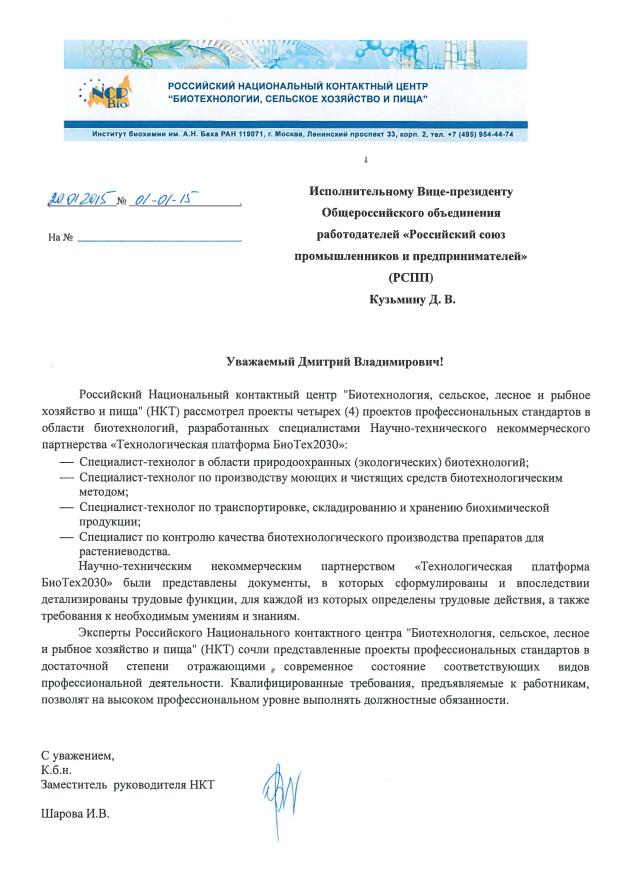 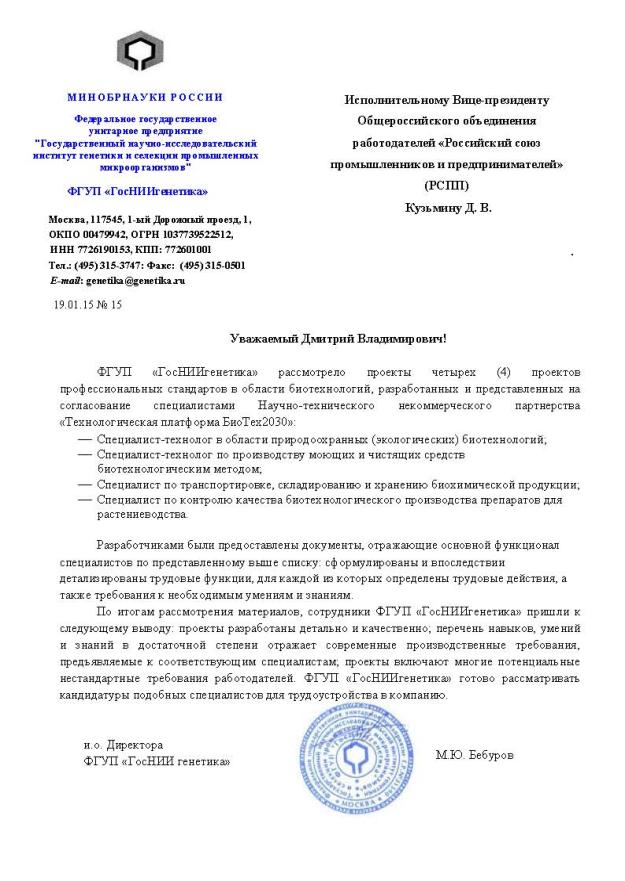 N п/пФИО экспертаОрганизацияДолжностьБровкин А.Н.,к.б.н.ФГУП «ГосНИИГенетика»Старший научный сотрудникЛаврова А.В.,к.т.н.ФГБОУ ВПО «Московский государственный университет пищевых производств»Начальник управления научно-исследовательской деятельности и подготовки научно-педагогических кадровГусев А.А., к.с.-х.н.НИТУ «МИСиС»Старший научный сотрудникРидигер А.В.,к.б.н.МГУТУ им. К.Г.Разумовского, кафедра «Биоэкологии и ихтиологии»Доцент кафедрыКаменская И.И.ООО «ГЕОТ»Генеральный директорКрепышева Н.В.,д.э.н.ФГУП «НИИ стандартизации и унификации»Заместитель генерального директора по экономическому прогнозированию и экспертизеШарова И.В.,к.б.н.Институт биохимии им. А.Н. Баха, РАНРуководитель отдела международных проектовЦЭПЛ, РАННаучный сотрудникКамионская А.М., к.б.н.Центр «Биоинженерия», РАНЗаместитель директора по научной работеПолунина Е.Е.,к.т.н.ОАО «Биосинтез»Начальник центральной лабораторииN п/пОрганизацияОбласть профессиональной деятельностиОтветственное лицоПодписьРазработка проекта профессионального стандартаРазработка проекта профессионального стандартаРазработка проекта профессионального стандартаРазработка проекта профессионального стандартаРазработка проекта профессионального стандартаОбщероссийское объединение «Российский союз промышленников и предпринимателей» (РСПП)Общероссийская организация, представляющая интересы деловых круговИсполнительный вице-президент, Кузьмин Д.В.Научно-техническое некоммерческое партнерство «Технологическая платформа БиоТех2030»Отраслевая экспертная организацияПредседатель Правления, Попов В.О.Согласование проекта профессионального стандартаСогласование проекта профессионального стандартаСогласование проекта профессионального стандартаСогласование проекта профессионального стандартаСогласование проекта профессионального стандартаООО «АИН»Научные исследования и разработки в области естественных и технических наукГенеральный директор, Шаров В.И.ООО «РЭД»Производство фармацевтических продуктов и изделий медицинского назначенияГенеральный директор, Урусов А.Е.Федеральное государственноебюджетное образовательноеучреждение высшегопрофессионального образования«Московская государственнаяакадемия ветеринарной медицины ибиотехнологии имениК.И.Скрябина»Обучение в образовательныхучреждениях высшегопрофессионального образования(университетах, академиях,институтах и в др.)Доцент Тыньо Я.Я.ООО «Биотехнологии»Реализация инновационных биотехнологических проектовДиректор Герман А.С.ГНЦ РФ ФГУП Государственный научно-исследовательский 
институт генетики и селекции промышленных микроорганизмовВедущий исследовательский центр РФ в области биотехнологии и один из признанных в мире лидеров в области фундаментальных и прикладных исследований генетики и генной инженерии промышленных микроорганизмовДиректор, к.б.н., Бебуров М.Ю.ФГБОУ ВПО «МГУПП»Высшее профессиональное образованиеРектор,  Еделев Д. А.ООО «ГЕОТ»Научные исследования и разработки в области естественных и технических наукГенеральный директор Каменская И.И.НПО «Зеленые линии»Пищевая промышленностьДиректор, Вьюшинский Л.А.МероприятиеДатапроведенияОрганизации УчастникиУчастникиМероприятиеДатапроведенияОрганизации ДолжностьФИОЭкспертное интервью28.11.14Авдонин П.В.ООО «ОРЦ Уфа»Генеральный директорЭкспертное интервью01.12.14Камионская А.М., к.б.н.Центр «Биоинженерия», РАНЗаместитель директора по научной работеЭкспертное интервью15.12.14Кричевский А.Н.ООО «Сиббиофарм»Генеральный директорЭкспертное интервью15.12.14Бебуров М.Ю.,к.б.н.ДиректорФГУП «ГосНИИГенетика»Обсуждение в рамках заседания/анкетный опрос18.12.14Федеральное государственное бюджетное образовательное учреждение высшего профессионального образования «Московский государственный университет имени М.В. Ломоносова»(МГУ)Декан биологического факультетаКирпичников М.П., Академик РАНОбсуждение в рамках заседания/анкетный опрос18.12.14Закрытое акционерное общество Научно-производственное объединение «Европа-Биофарм»Менеджер проектаМихалева А.В.Обсуждение в рамках заседания/анкетный опрос18.12.14Общество с ограниченной ответственностьюПроизводственное объединение «Сиббиофарм»Генеральный директорКричевский А.Н.Обсуждение в рамках заседания/анкетный опрос18.12.14Общество с ограниченной ответственностью«ТампоМеханика»Директор по маркетингуПросветов П.В.Обсуждение в рамках заседания/анкетный опрос18.12.14Общество с ограниченной ответственностью«Промфермент»Генеральный директор Морозов А.М.Обсуждение в рамках заседания/анкетный опрос18.12.14Федеральное государственное бюджетное учреждение науки Институт биохимии им. А.Н.Баха Российской академии наук(ИНБИ РАН)Директор Попов В.О.Обсуждение в рамках заседания/анкетный опрос18.12.14Федеральное государственное бюджетное учреждение науки Институт биологического приборостроения с опытным производством Российской академии наук(ИБП РАН)Заместитель директораГаврилов А.Б.Обсуждение в рамках заседания/анкетный опрос18.12.14Государственное научное учреждение Всероссийский научно-исследовательский институт сельскохозяйственной микробиологии Российской академии сельскохозяйственных наук(ГНУ ВНИИСХМ Россельхозакадемии)Ведущий научных сотрудникРоманова Т.А.Обсуждение в рамках заседания/анкетный опрос18.12.14Государственное научное учреждение Всероссийский научно-исследовательский институт молочной промышленности Российской академии сельскохозяйственных наук(ГНУ ВНИМИ Россельхозакадемии)Научный сотрудникБудрик В.Г.Обсуждение в рамках заседания/анкетный опрос18.12.14Федеральное государственное бюджетное учреждение науки Центр по проблемам экологии и продуктивности лесов Российской академии наук(ЦЭПЛ РАН)Научный сотрудникВоробьева Д.Н.Обсуждение в рамках заседания/анкетный опрос18.12.14Государственное научное учреждение Всероссийский научно-исследовательский институт крахмалопродуктов Российской академии сельскохозяйственных наук(ГНУ ВНИИК Россельхозакадемии)Заместитель директораГольдштейн В.Г.Обсуждение в рамках заседания/анкетный опрос18.12.14Государственное научное учреждение Всероссийский научно-исследовательский и технологический институт биологической промышленности Российской академии  сельскохозяйственных наук (ВНИТИБП)МенеджерРасовский А.А.Обсуждение в рамках заседания/анкетный опрос18.12.14Федеральное государственное унитарное предприятие Государственный научно-исследовательский институт генетики и селекции промышленных микроорганизмов (ФГУП «ГосНИИгенетика»)Заместитель директора Яроцкий С.В.Обсуждение в рамках заседания/анкетный опрос18.12.14Федеральное государственное бюджетное образовательное учреждение высшего профессионального образования «Московский государственный университет пищевых производств» (ФГБОУ ВПО «МГУПП»)Заместитель директораТырсин Ю.А.Обсуждение в рамках заседания/анкетный опрос18.12.14Общество с ограниченной ответственностью «Бисолби-Интер»Научный сотрудникРоманова Т.А.Обсуждение в рамках заседания/анкетный опрос18.12.14Общество с ограниченной ответственностью «НОВА»ТехнологИваненко А.А.Обсуждение в рамках заседания/анкетный опрос18.12.14Некоммерческое партнерство «Центр трансфера инновационных технологий»Заместитель руководителяБарышникова Е.Ю.Обсуждение в рамках заседания/анкетный опрос18.12.14Федеральное государственное бюджетное учреждение науки Институт микробиологии                      им. С.Н. Виноградского                 Российской академии наук (ИНМИ РАН)Заместитель руководителяПименов Н.В.Обсуждение в рамках заседания/анкетный опрос18.12.14Федеральное государственное бюджетное учреждение науки Центр «Биоинженерия»Российской академии наук(Центр «Биоинженерия» РАН)Научный сотрудникКамионская А.А.Обсуждение в рамках заседания/анкетный опрос18.12.14Федеральное государственное бюджетное учреждение науки Институт проблем экологии и эволюции им. А.Н. СеверцоваРоссийской академии наук(ИПЭЭ РАН)Ведущий научный сотрудникУшакова Н.А.Обсуждение в рамках заседания/анкетный опрос18.12.14Общество с ограниченной ответственностью «БИОТЕХНО»МенеджерНикитин А.Е.Обсуждение в рамках заседания/анкетный опрос18.12.14Федеральное государственное бюджетное образовательное учреждение высшего профессионального образования «Нижегородский государственный университет им. Н.Н. Лобачевского» (ННГУ)Заместитель руководителя по научной работеИстомин Л.А.Обсуждение в рамках заседания/анкетный опрос18.12.14Некоммерческое партнерство «Технологическая платформа содействия инновационному развитию пищевой и перерабатывающей промышленности «Хранение и переработка – 2030»Ректор МГУТУ им. РазумовскогоСерегин С.Н.Обсуждение в рамках заседания/анкетный опрос18.12.14Общество с ограниченной ответственностью «Кубанский соевый концентрат»Главный специалистШушкевич Ю.А.Обсуждение в рамках заседания/анкетный опрос18.12.14Общество с ограниченной ответственностью Научно-технический центр «БиоКлиникум»(ООО НТЦ «БиоКлиникум»)Руководитель проектовСахаров Д.А.Обсуждение в рамках заседания/анкетный опрос18.12.14Федеральное государственное бюджетное образовательное учреждение высшего профессионального образования «Московская государственная академия ветеринарной медицины и биотехнологии имени К.И. Скрябина»(ФГБОУ ВПО МГАВМИБ)ДоцентТыньо Я.Я.Обсуждение в рамках заседания/анкетный опрос18.12.14Федеральное государственное бюджетное учреждение «Всероссийский научно-исследовательский институт лесной генетики, селекции и биотехнологий» (ФГБУ «ВНИИЛГИСбиотех»)Заместитель руководителяОдинцов А.Н.Обсуждение в рамках заседания/анкетный опрос18.12.14Федеральное государственное автономное образовательное учреждение высшего профессионального образования «Пензенский государственный университет» (ФГБОУ ВПО «ПГУ»)Научный сотрудникГенгин М.Т.Обсуждение в рамках заседания22.12.14РВКЗаместитель генерального директораКузнецов Евгений БорисовичОбсуждение в рамках заседания22.12.14ООО «РСЭ-Трейдинг-МИКРОЗИМ»Генеральный директорКулинич Олег АлександровичОбсуждение в рамках заседания22.12.14Джензайм РусРуководитель отдела по работе с государственными учреждениями и общественными организациямиКураскуа Илона ВалерьевнаОбсуждение в рамках заседания22.12.14МГУТУ им.К.Г.Разумовского (ПКУ)Кутина Ольга ИосифовнаОбсуждение в рамках заседания22.12.14ВШЭЗав. отделом кластерной политикиКуценко Евгений СергеевичОбсуждение в рамках заседания22.12.14ОАО «Биохиммаш»ведущий научный сотрудникКыдралиева Камиля АсылбековнаОбсуждение в рамках заседания22.12.14ГНУ ВНИИМП им. В.М. Горбатова РоссельхозакадемииДиректорЛисицын Андрей БорисовичОбсуждение в рамках заседания22.12.14ГНУ ВНИИКзаместитель директора по научной работеЛукин Николай ДмитриевичОбсуждение в рамках заседания22.12.14ЦЭПЛ РАНДиректорЛукина Наталья ВасильенвнаОбсуждение в рамках заседания22.12.14Институт Стволовых Клеток ЧеловекаЗам. Исп. Директора корп. Фин.Майзель БорисОбсуждение в рамках заседания22.12.14Фармацевтический вестникЖурналистМакаркина ОльгаОбсуждение в рамках заседания22.12.14ООО «БИОСТЭН»Зам. Генерального директораМанзенюк Оксана ЮрьевнаОбсуждение в рамках заседания22.12.14ФБУ ВНИИЛМДиректорМартынюк Александр АлександровичОбсуждение в рамках заседания22.12.14Холдинг МолвестНачальник отдела разработки и внедрения инновационных технологийМельникова Елена ИвановнаОбсуждение в рамках заседания22.12.14ГК АгробиотехнологияГенеральный директорМиркин Михаил ГригорьевичОбсуждение в рамках заседания22.12.14КомменсантЖурналистМордюшенко ОльгаОбсуждение в рамках заседания22.12.14ЗАО «АгроБиоТехнология»Генеральный директорМорозов Денис ОлеговичОбсуждение в рамках заседания22.12.14ОАО «Альфа Лаваль Поток»Коммерческий представительНегоица Александр СергеевичОбсуждение в рамках заседания22.12.14МГТУ им. Н.Э. Бауманадиректор межотраслевого инжинирингового центра композиционных материаловНелюб Владимир АлександровичОбсуждение в рамках заседания22.12.14НТ НП «ТП БиоТех2030»менеджер проектовНикифорова Ксения ЕвгеньевнаОбсуждение в рамках заседания22.12.14«Сарторос»Заместитель директора Новиков Юрий Николаевич Обсуждение в рамках заседания22.12.14AbercadeГенеральный директорОрлова Надежда ВладимировнаОбсуждение в рамках заседания22.12.14НТ НП «ТП БиоТех2030»Исполнительный директорОсьмакова Алина ГеннадиевнаОбсуждение в рамках заседания22.12.14Минобрнаукиглавный специалист отдела наук о жизни и мировом океане Департамента науки и технологийПоликанова Ирина СергеевнаОбсуждение в рамках заседания22.12.14ИНБИ РАНЧлен-корреспондент РАН, ДиректорПопов Владимир ОлеговичОбсуждение в рамках заседания22.12.14РВКведущий аналитикРаевская Анна СергеевнаОбсуждение в рамках заседания22.12.14МГУТУ им.К.Г.Разумовского (ПКУ)Селина Мария ВикторовнаОбсуждение в рамках заседания22.12.14Департамент Науки, Промышленной политики и ПредпринимательстваЗаместитель руководителя ДепартаментаСенченя Григорий ИвановичОбсуждение в рамках заседания22.12.14Future biotechСипович ИринаОбсуждение в рамках заседания22.12.14ФГБОУ ВПО МГУТУ им. Разумовскогопроректор по научной исследовательской работеСерегин Сергей НиколаевичОбсуждение в рамках заседания22.12.14МГУТУ им.К.Г.Разумовского (ПКУ)Заместитель проректора по научной работеСмирнов Виталий ГеоргиевичОбсуждение в рамках заседания22.12.14Биофонд РВКИнвестиционный консультантСоболев СергейОбсуждение в рамках заседания22.12.14ИНБИ РАНстарший научный сотрудникТвердислова Ирина ЛеонидовнаОбсуждение в рамках заседания22.12.14ООО НБЦ «Фармбиомед»зам. генерального директораТихомирова Ольга ИльинишнаОбсуждение в рамках заседания22.12.14ООО «ННЕ Фармаплан»Руководитель отдела продажФальковский Игорь ВсеволодовичОбсуждение в рамках заседания22.12.14ООО Корпорация «ГазЭнергоСтрой»Генеральный директорФедотов Денис ВладимировичОбсуждение в рамках заседания22.12.14РупекРедакторХорева ОльгаОбсуждение в рамках заседания22.12.14ФГБНУ ВНИИМП им. ГорбатоваЗам. директора по научной работеЧернуха Ирина МихайловнаОбсуждение в рамках заседания22.12.14Институт стволовых клеток человекаГенеральный директорШевченко КонстантинОбсуждение в рамках заседания22.12.14ГНУ ВНИИССОК Россельхозакадемиизаведующая отделом биотехнологииШмыкова Наталья АнатольевнаОбсуждение в рамках заседания22.12.14ОАО «Институт биотехнологий
 ветеринарной медицины»советник генерального директораШурыгин Александр Иванович№п/пФИОэкспертаОрганизация, должностьЗамечание, предложениеПринято, отклонено,частично принято (с обоснованием принятия или отклонения)Прянишникова О.Д.Центр по профессиональным стандартам, НИИ труда и социального страхования Минтруда России, ДиректорДля первой ОТФ необходимо предусмотреть возможность трудоустройства выпускника ВУЗа, а для других ОТФ - указать не только продолжительность, но и характер стажа работы.Принято.Прянишникова О.Д.Центр по профессиональным стандартам, НИИ труда и социального страхования Минтруда России, ДиректорОТФ и ТФ должны отражать отраслевую принадлежность вида профессиональной деятельности.Принято и учтено в соответствующих разделах.Скляренко С.А.ФГБОУ ВПО МГУПП, ДоцентИз группы занятий удалить «Бактериологи, фармакологи и специалисты родственных профессий»Принято. Они не занимаются складированием и логистикойСадыхов Э.Г.ИНБИ РАН, Заместитель директора института по инновационной работеУбрать из ТФ Ликвидация аварий, возникающих в ходе транспортировки и при хранении продукции и сырья в составе специального аварийного формирования.Принято. Этим занимаются другие людиУрусов А.Е.ООО «РЭД», Генеральный директорНеобходимо усилить соответствие «трудовых действий», «умений» и «знания» для выполнения соответствующих трудовых функций.Принято и учтено в соответствующих разделах.Иваненко А.А.ООО «НОВА», ТехнологСкорректировать  название ПС «Специалист-технолог по транспортировке, складированию и хранению биохимической продукции» На «Специалист  по транспортировке, складированию и хранению биохимической продукции».Принято. ввиду отраслевой специфичности производственных биотехнологий и более точного соответствия трудовым функциям данного вида профессиональной деятельностиСпиридонов О.В.МГТУ им. Н.Э. Баумана. К.т.н., Доцент кафедры «Технологии машиностроения»В графе дополнительных характеристик при отсутствии в ЕКС специалистов профильной принадлежности необходимо поставить прочерк.Принято и учтено в соответствующих разделах.Герман А.С.ООО «Биотехнологии», Генеральный директорОбобщённая трудовая функция «Организация транспортировки биохимической продукции» по характеру трудовых действий выше «Организация складирования и хранения биохимической продукции» Рекомендуется повысить квалификацию до шестого.ПринятоЛукина Н.В.ЦЭПЛ РАН, ДиректорВ раздел А/01.5 в ТФ «Выбор помещений для складирования или хранения продукции» внести изменения «Выбор помещений для складирования или хранения продукции в соответствии с технологическими требованиями «ПринятоМорозов Д.О.ЗАО «АгроБиоТехнологии», Генеральный директорВ трудовые действия В/01.6 добавить «Формирование планов и графиков движения продукции и сырья» Принято. Это позволит эффективно использовать имеющееся складские помещения и транспорт